Staatliches Schulamt Karlsruhe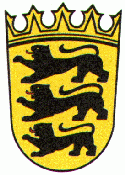 ASS - AntragBeratung bei Kindern und Jugendlichen mit Autismusspektrumstörung (ASS)an allgemeinbildenden SchulenMeldung bzw. Aufnahmefür das Schuljahr 20  /  Datum      			Sorgeberechtigte:       Persönliche Angaben zum Kind / Jugendlichen2. Fachärztliche Diagnose3. (Voraussichtliche) Auswirkungen der ASS4. Bedarfsbeschreibung aus Sicht der ElternBitte Rückseite beachten5. Maßnahmen aus Sicht der Schule
	Bsp.: Separater Raum, Schulbegleitung. etc.   (Was ist schon vorhanden?!)6. Vorläufige Stellungnahme der Schule 	(Ggf. Rücksprachen / Klärungen im kollegialen, schulischen Bereich)Eine Mehrfertigung des Antrags wurde an den Antragsteller ausgehändigt.Datum: _______________		________________________________________________________Unterschrift des Schulleiters, der SchulleiterinName:Vorname:Staatsangehörigkeit:Geburtsdatum:      Zuständige Sozial- / Jugendbehörde (ASD Kreisjugendamt …)Zuständige Sozial- / Jugendbehörde (ASD Kreisjugendamt …)Straße, Hausnummer:PLZ, Ort:PLZ, Ort:gesetzlicher Vertretergesetzlicher Vertretergesetzlicher VertreterName, Vorname des gesetzlichen VertretersGgf. E-Mail:      Telefon:      Straße, Hausnummer
(falls abweichend)PLZ, Ort (falls abweichend)PLZ, Ort (falls abweichend)Diagnose (zur Einordnung):      Ggf. Anlagen beifügenDiagnose (zur Einordnung):      Ggf. Anlagen beifügenGestellt durch:      Datum:      a) Im Schulalltagb) Im Sport-/ Schwimmunterricht:c) bei außerunterrichtlichen Veranstaltungen: a) räumlichb) sächlicha) personellBitte je eine Mehrfertigung z. Kenntnisnahme an:Schulträger
(falls räumliche Maßnahmen notwendig sind)Jugendamt / Leistungsträger (§35a, §53, …)Absendende SchuleName der SchuleAbsendende SchuleName der SchuleAbsendende SchuleName der SchuleAbsendende SchuleName der SchuleOriginal innerhalb von 2 Wochen an
Staatliches Schulamt Karlsruhe- Arbeitsstelle Autismus -PostfachFr. Kratzmeier-Fürst / Fr. End Ritterstraße 20D - 76135 KarlsruheStraße, HausnummerStraße, HausnummerOriginal innerhalb von 2 Wochen an
Staatliches Schulamt Karlsruhe- Arbeitsstelle Autismus -PostfachFr. Kratzmeier-Fürst / Fr. End Ritterstraße 20D - 76135 KarlsruhePLZ, OrtPLZ, OrtOriginal innerhalb von 2 Wochen an
Staatliches Schulamt Karlsruhe- Arbeitsstelle Autismus -PostfachFr. Kratzmeier-Fürst / Fr. End Ritterstraße 20D - 76135 KarlsruheName des Schulleiters, der SchulleiterinName des Schulleiters, der SchulleiterinOriginal innerhalb von 2 Wochen an
Staatliches Schulamt Karlsruhe- Arbeitsstelle Autismus -PostfachFr. Kratzmeier-Fürst / Fr. End Ritterstraße 20D - 76135 KarlsruheTelefonnummer für RückfragenE-Mail:Original innerhalb von 2 Wochen an
Staatliches Schulamt Karlsruhe- Arbeitsstelle Autismus -PostfachFr. Kratzmeier-Fürst / Fr. End Ritterstraße 20D - 76135 KarlsruheHinweisHinweis